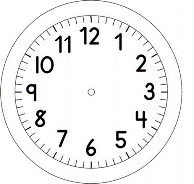 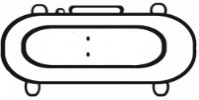 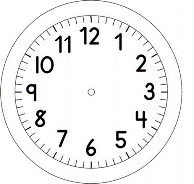 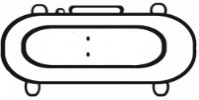 MATEMÁTICAPEDRO POSSUI 4 CARRINHOS, CADA CARRINHO POSSUI 4 RODAS. QUANTAS RODAS AO TODO TEREMOS SE JUNTARMOS TODOS OS CARRINHOS?MARA SERVIU 3 CENOURAS PARA SEU COELHINHO. ELE COMEU 2 CENOURAS. SOBRARAM CENOURAS ? SIM                    NÃOQUANTAS? _______HAVIAM 7 PÁSSAROS NA ÁRVORE, 3 VOARAM. QUANTOS PÁSSAROS FICARAM NA ÁRVORE?OTTÁVIO TEM 8 CAMISETAS. 5 DELAS SÃO AZUIS E O RESTANTE SÃO AMARELAS. QUANTAS CAMISETAS AMARELAS OTTÁVIO POSSUI? 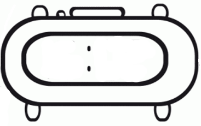 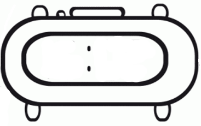 